附件：1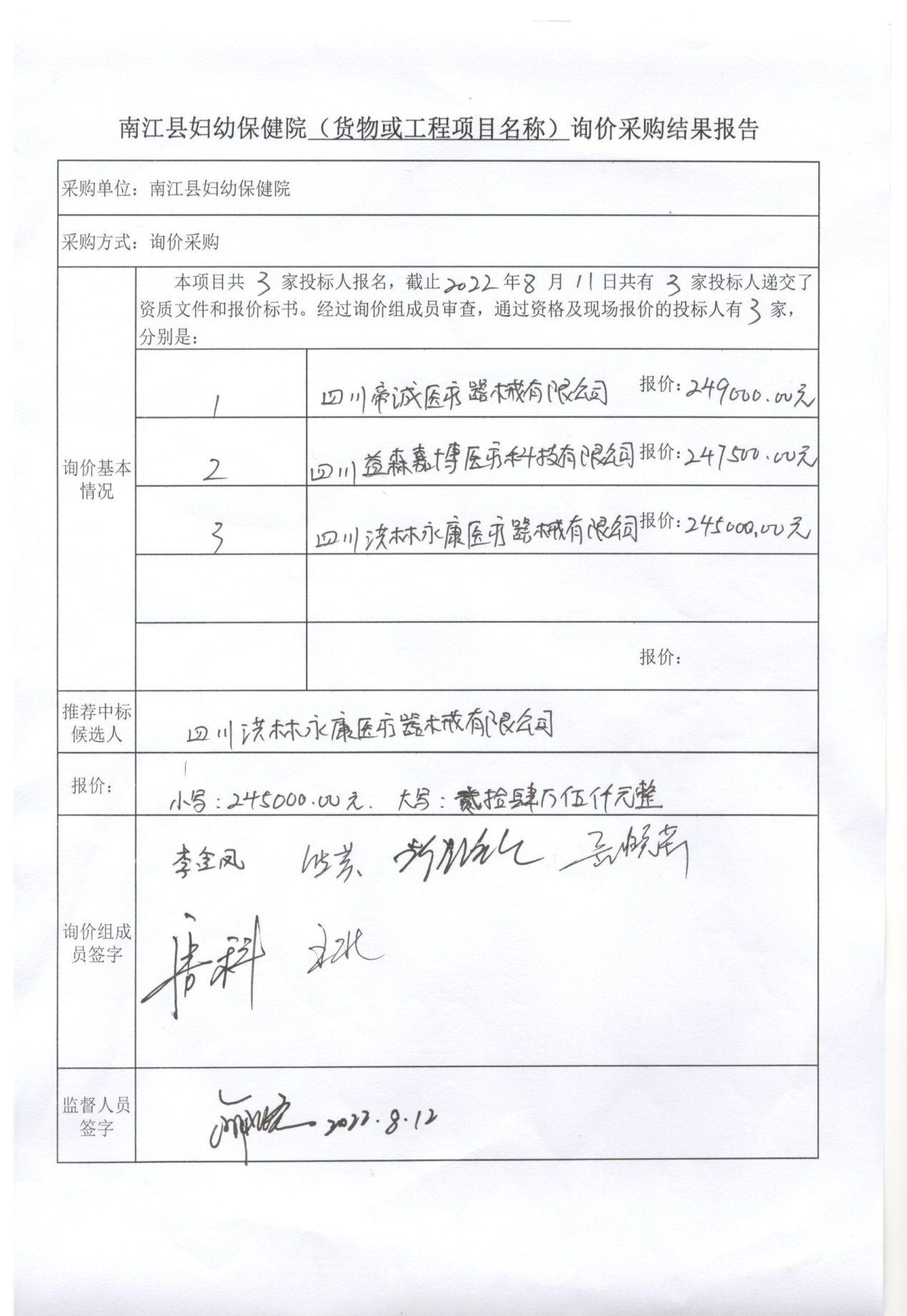 附件2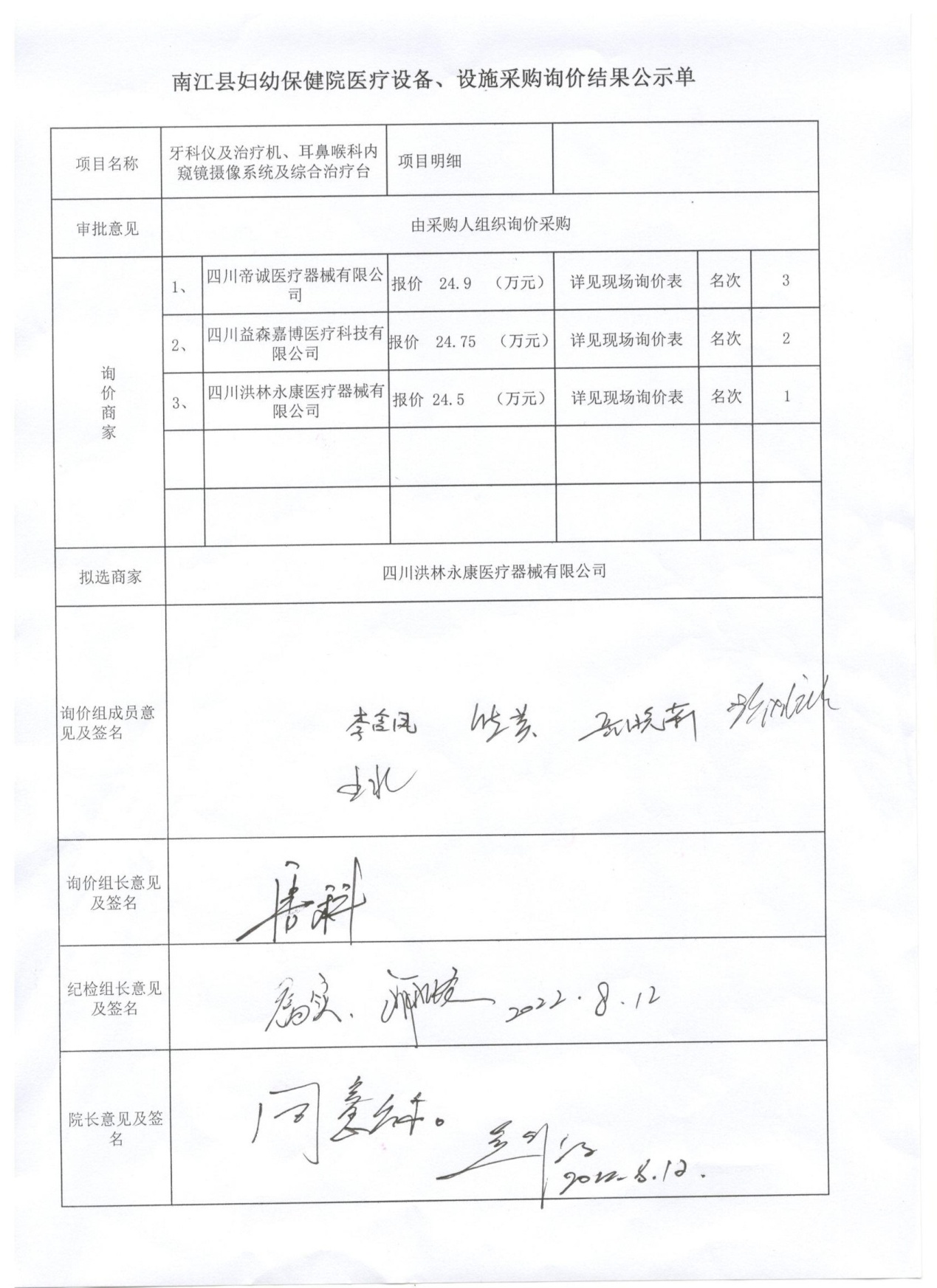 